The Art of Self Care!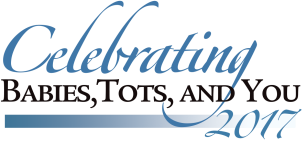 How would you rate the overall quality of this workshop?The Art of Self Care!How would you rate the overall quality of this workshop?The Art of Self Care!How would you rate the overall quality of this workshop?The Art of Self Care!How would you rate the overall quality of this workshop?The Art of Self Care!How would you rate the overall quality of this workshop?UnacceptablePoorSatisfactoryVery GoodExcellentWrite comments/suggestions on the backWrite comments/suggestions on the backWrite comments/suggestions on the backWrite comments/suggestions on the backWrite comments/suggestions on the backThe Art of Self Care!How would you rate the overall quality of this workshop?The Art of Self Care!How would you rate the overall quality of this workshop?The Art of Self Care!How would you rate the overall quality of this workshop?The Art of Self Care!How would you rate the overall quality of this workshop?The Art of Self Care!How would you rate the overall quality of this workshop?UnacceptablePoorSatisfactoryVery GoodExcellentWrite comments/suggestions on the backWrite comments/suggestions on the backWrite comments/suggestions on the backWrite comments/suggestions on the backWrite comments/suggestions on the backThe Art of Self Care!How would you rate the overall quality of this workshop?The Art of Self Care!How would you rate the overall quality of this workshop?The Art of Self Care!How would you rate the overall quality of this workshop?The Art of Self Care!How would you rate the overall quality of this workshop?The Art of Self Care!How would you rate the overall quality of this workshop?UnacceptablePoorSatisfactoryVery GoodExcellentWrite comments/suggestions on the backWrite comments/suggestions on the backWrite comments/suggestions on the backWrite comments/suggestions on the backWrite comments/suggestions on the backThe Art of Self Care!How would you rate the overall quality of this workshop?The Art of Self Care!How would you rate the overall quality of this workshop?The Art of Self Care!How would you rate the overall quality of this workshop?The Art of Self Care!How would you rate the overall quality of this workshop?The Art of Self Care!How would you rate the overall quality of this workshop?UnacceptablePoorSatisfactoryVery GoodExcellentWrite comments/suggestions on the backWrite comments/suggestions on the backWrite comments/suggestions on the backWrite comments/suggestions on the backWrite comments/suggestions on the backThe Art of Self Care!How would you rate the overall quality of this workshop?The Art of Self Care!How would you rate the overall quality of this workshop?The Art of Self Care!How would you rate the overall quality of this workshop?The Art of Self Care!How would you rate the overall quality of this workshop?The Art of Self Care!How would you rate the overall quality of this workshop?UnacceptablePoorSatisfactoryVery GoodExcellentWrite comments/suggestions on the backWrite comments/suggestions on the backWrite comments/suggestions on the backWrite comments/suggestions on the backWrite comments/suggestions on the backComments/SuggestionsComments/SuggestionsComments/SuggestionsComments/SuggestionsComments/SuggestionsComments/SuggestionsComments/SuggestionsComments/SuggestionsComments/SuggestionsComments/SuggestionsComments/SuggestionsComments/SuggestionsComments/SuggestionsComments/SuggestionsComments/SuggestionsComments/SuggestionsComments/SuggestionsComments/SuggestionsComments/SuggestionsComments/SuggestionsComments/SuggestionsComments/SuggestionsComments/SuggestionsComments/SuggestionsComments/Suggestions